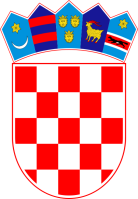            REPUBLIKA HRVATSKA KRAPINSKO – ZAGORSKA ŽUPANIJA                 OPĆINA HUM NA SUTLI                 OPĆINSKO VIJEĆE KLASA: 810-01/21-01/6 URBROJ: 2214/02-01-21-8 Hum na Sutli, 17. prosinac 2021.	Na temelju članka 17. stavka 1. točka 1. Zakona o sustavu civilne zaštite („Narodne novine“ broj NN 82/15, 118/18, 31/20 i 20/21) i članka  30. Statuta Općine Hum na Sutli ("Službeni glasnik Krapinsko zagorske županije" broj 9/21), općinsko vijeće Općine Hum na Sutli na sjednici održanoj dana 16. prosinac 2021. godine, donosi sljedeći Z A K L J U Č A K I.Donosi se Godišnji plan razvoja sustava civilne zaštite na području Općine Hum na Sutli u 2022. godini sa financijskim učincima za trogodišnje razdoblje.II.Godišnji plan razvoja sustava civilne zaštite na području Općine Hum na Sutli u 2022. godini sastavni je dio ovog Zaključka. III.	Ovaj Zaključak stupa na snagu osmi dan od dana objave u „Službenom glasniku Krapinsko- zagorske županije“.    	                                                                                         PREDSJEDNIK OPĆINSKOG VIJEĆA                                                                                                                  Mario Antonić           REPUBLIKA HRVATSKA KRAPINSKO – ZAGORSKA ŽUPANIJA                 OPĆINA HUM NA SUTLI                 OPĆINSKO VIJEĆE KLASA: 810-01/21-01/6 URBROJ: 2214/02-01-21-9 Hum na Sutli, 17. prosinac 2021.	Na temelju članka 17.  Zakona o sustavu civilne zaštite („Narodne novine“ broj NN 82/15, 118/18, 31/20 i 20/21) i članka  30. Statuta Općine Hum na Sutli ("Službeni glasnik Krapinsko zagorske županije" broj 9/21), općinsko vijeće Općine Hum na Sutli na sjednici održanoj 16. prosinca  2021. godine, donijelo jeGODIŠNJI PLAN RAZVOJA SUSTAVA CZNA PODRUČJU OPĆINE HUM NA SUTLI U 2022. GODINI S FINANCIJSKIM UČINCIMA ZA TROGODIŠNJE RAZDOBLJESukladno članku 17. Zakona o sustavu CZ ( NN 82/15, 118/18, 31/20 i 20/21), kao i  mogućim ugrozama, razmjeru opasnosti, prijetnji i posljedica nesreća, većih nesreća i katastrofa utvrđenih Procjenom rizika, s ciljem zaštite i spašavanja ljudi, materijalnih dobara te okoliša kao i sukladno Smjernicama za razvoj sustava civilne zaštite u razdoblju 2021-2024. godine i ravnomjernog razvoja svih nositelja sustava civilne zaštite, donosi se Godišnji plan razvoja sustava civilne zaštite za 2022. godinu. Godišnji plan razvoja sustava CZ donosi se temeljem te članka 52. i 53. Pravilnika o nositeljima, sadržaju i postupcima izrade planskih dokumenata u civilnoj zaštiti te načinu informiranja javnosti o postupku njihova donošenja (NN66/2021), a odnosi se prije svega na stanje i razvoj svih operativnih snaga sustava CZ prema  članku 20. Zakona o sustavu CZ, a sastoje se od:	stožera civilne zaštite,operativne snage vatrogastva,postrojba CZpovjerenici i zamjenici CZudrugekoordinatori na lokacijisnaga Hrvatske gorske službe spašavanjaPravne osobe od interesa za sustav CZ Operativne snage sustava civilne zaštite potrebno je planirati i koristiti isključivo u slučajevima velikih nesreća-događaja s neprihvatljivim posljedicama za zajednicu (npr. Potres, poplava, nesreće za slučaj proloma brana na akumulacijama, nesreće u područjima postrojenja s opasnim tvarima, nesreće na nuklearnim elektranama i sl.) kada njihovo operativno djelovanje koordinira stožer civilne zaštite JLP(R)S.Za reagiranje u slučaju većine drugih izvanrednih događaja, izvan kategorije velike nesreće čije su posljedice prihvatljive za zajednicu, potrebno je planirati kapacitete redovnih žurnih službi i to na zadaćama zbog kojih su utemeljen.Stožer civilne zaštiteSukladno članku 24 . Zakona o sustavu CZ (NN 82/15, 118/18, 31/20 i 20/21) članove stožera imenuju izvršna tijela jedinica lokalne i područne samouprave, uvažavajući prijedloge službi koje po dužnosti ulaze u sastav Stožera CZ sukladno čl. 24 stavak 3. Novi Stožer CZ se obavezno imenuje nakon provedenih lokalnih izbora a nakon toga se može vršiti njegovo mijenjanje ili dopunjavanje sukladno važećim zakonskim propisima.Za uspješan daljnji rad Stožera CZ na području Općine Hum na Sutli u 2022. godini Načelnik stožera  će:U prvoj polovici 2022. godine sazvati sastanak novog Stožera CZ te ga upoznati sa predstojećim zadaćama i aktivnostima u 2022. godini Sudjelovanje u izradi nove Procjene rizika temeljem čl.8 stavak 2 Pravilnika o smjernicama za izradu Procjene rizika od katastrofa i velikih nesreća za područje RH i jedinica lokalne i područne (regionalne) samouprave NN 65/16 Sudjelovanje u izradi novog Plana djelovanja sustava civilne zaštite koji donosi Načelnik općine a proizlazi iz usvojene Procjene rizika. Izvršiti pripremu za planirane  vježbe proizašle iz Plana vježbi CZ za 2022. godinu-druga polovica 2022.Izvršiti analizu provedbe vježbi u roku od mjesec dana nakon održavanja iste (druga polovica 2022)Sazvati zajednički sastanak Stožera CZ i operativnih snaga određenih novom Odlukom o određivanju pravnih osoba od interesa za CZ na području Općine Hum na Sutli u cilju upoznavanja istih sa ugrozama na području Općine te njihovom ulogom u preventivi ili saniranju posljedica od navedenih ugroza- druga polovica 2022.Stožer civilne zaštite Općine Hum na Sutli će se i nadalje striktno pridržavati svih navedenih odluka i uputa Stožera civilne zaštite Republike Hrvatske tijekom trajanja pandemije koronavirusa COVID-19. te će iste provoditi na terenu, ukoliko će takva situacija biti prisutna i tijekom 2022. godine.Operativne snage vatrogastva kontrolirati provođenje županijske odluke o spaljivanju korova i drugog otpadnog materijala biljnog porijekla na otvorenom prostorudežurstva kod spaljivanja korova.izrada preventivnih letaka i distribucija istih u mjesecu zaštite od požaraodržati osposobljavanje kadra za zvanja u vatrogastvuuputiti članove na osposobljavanja za specijalnosti ( akcidenti, uređaji za komunikaciju, strojari, hidraulički alati ) u organizaciji VZ KZŽ vodeći računa o potrebama tih kadrova u vatrogastvu u našoj općiniposvetiti pozornost na provođenje strojevih radnji prilikom provođenja stručne nastave kao i na sve aktivnosti ( pogrebi, proslave, primopredaje, … ) propisane Pravilima vatrogasne službedovršiti nabavku opreme za sva DVD-a u VZO Hum na Sutli prema Pravilniku o minimumu tehničke opremljenosti prema kategoriji DVD-araditi na prikupljanju podataka o vatrogasnoj tehniciučestvovati na Kup natjecanju prema zainteresiranosti DVD-a i njihovim financijskim mogućnostimasudjelovanje na Županijskom vatrogasnom natjecanju za djecu i mladež sudjelovati na tradicionalnom vatrogasnom takmičenju Dolinom Sutleprovesti nadzor DVD-a VZO Hum na Sutli od strane zapovjednika VZOsvaki DVD obavezan je izvršiti jednu taktičku vježbu sa svim operativnim članovima prema kategoriji provoditi kontrolu ispravnosti vatrogasne opreme i sredstava za gašenje požara te provesti kontrolne uzbune za provjeru spremnosti vatrogasnih postrojbi u suradnji sa Zapovjednikom VZ KZŽizvršiti nadzor stručne nastave u DVD-ima, kao provjera Dnevnika izvođenja nastaveraditi na angažiranju novih članova vatrogasne mladežidjecu i mladež uputiti na što više natjecanjasudjelovati u obilježavanju Dana vatrogasaca Svetog Florijanasudjelovati na hodočašću vatrogasaca RH u nacionalno svetište Marija Bistrica prema programu HVZ-aodržati javnu pokaznu vježbu u mjesecu zaštite od požara na kojoj su dužni sudjelovati svi DVD-i s područja djelovanja VZO Hum na Sutli u suradnji s VZG Pregrada i VZO Zagorska selau dogovoru sa zapovjednikom JVP Krapina svakom DVD-u VZO Hum na Sutli preporuča se održati barem jednu taktičku vježbu zajedno s JVP Krapina.Povjerenici  CZ i koordinatori na lokacijiNastaviti sa odabirom imenovanjem povjerenike sukladno pravilniku i održati sastanak povjerenika CZ i zamjenika povjerenika CZ, provesti njihovo osposobljavanje te ih upoznati sa dužnostima proizašlim iz Plana djelovanja civilne zaštite na području Općine Hum na Sutli  -druga polovica 2022.Opremanje povjerenika CZ - do kraja 2022.Odrediti koordinatore na lokaciji te održati sastanak sa koordinatorima i upoznati ih sa mogućim zadaćama i zaduženjima. Skloništa:Obaveza Općine u pogledu sklanjanja odnosno skloništa je da  na svom području osigura:uvjete za premještanje, zbrinjavanje, sklanjanje i druge aktivnosti i mjere u zaštiti i spašavanju na način da se izvrši upoznavanje građana sa rješenjima iz Plana civilne zaštiteprostore za javna skloništa,održavanje postojećih javnih skloništa. U cilju stvaranja uvjeta za sklanjanje, a obzirom da Općina nema javna skloništa, povjerenici CZ će izvršiti obilazak područja svoje nadležnosti te ostvariti uvid u moguća mjesta za sklanjanje, kapacitete istih te utvrditi eventualne radnje i postupke kojima bi se isti doveli u funkciju.Uzbunjivanje:U organizaciji MUP-Ravnateljstvo CZ, područni ured Varaždin, Služba CZ Krapine, a u suradnji  sa Općinom Hum na Sutli  , kao i s VZO Hum na Sutli, utvrditi ispravnost sustava za  uzbunjivanje stanovništva u slučaju katastrofe ili velike nesreće te čujnost sirena na području Općine Hum na Sutli  .Hrvatska gorska služba spašavanjaHrvatska gorska služba spašavanja –Stanica Krapina uz redovne aktivnosti intenzivirati će aktivnosti na povećanju broja svojih članova te obučavanju većeg broja spasioca.Općina Hum na Sutli je sa Hrvatskom gorskom službom spašavanja Stanica Krapina potpisala  Sporazum o zajedničkom interesu za djelovanje HGSS Stanice Krapina na prostoru koji pokriva Općinu Hum na Sutli, poglavito na nepristupačnim prostorima izvan naseljenih mjesta i javnih prometnica.Pravne osobe od interesa za sustav CZTemeljem nove Odluke o pravim osobama od interesa za sustav CZ Općina Hum na Sutli će:Od istih izvršiti prikupljanje podataka te  ih unijeti u evidencijski karton E-POOdržati sastanak sa pravnim osobama te ih upoznati sa njihovim zadaćama i obavezama proizašlim iz Zakona o sustavu CZ-druga polovica 2022.Provjeriti izrađenost Operativnih planova za pravne osobe koje su to dužne napravitiOpćina Hum na Sutli će tijekom 2022. godine , u suradnji sa ovlaštenom tvrtkom sa kojom ima sklopljen ugovor o konzultantskim uslugama iz područja planiranja civilne zaštite i u skladu sa Smjernicama za razvoj sustava civilne zaštite u razdoblju 2021.-2024. godine provoditi slijedeće aktivnosti:Izrada nove Procjene rizika temeljem čl.8 stavak 2 Pravilnika o smjernicama za izradu Procjene rizika od katastrofa i velikih nesreća za područje RH i jedinica lokalne i područne (regionalne) samouprave NN 65/16 - prvo polugodište 2022.Izrada novog Plana djelovanja sustava civilne zaštite temeljem nove Procjene rizika od velikih nesreća za područje općine Hum na SutliIzrada nove Odluke o pravnim osobama od interesa za sustav CZ Temeljem Odluke o pravim osobama od interesa za sustav CZ od istih izvršiti prikupljanje podataka i ažurirati Plan djelovanja CZ Upoznavanje Operativnih snaga sustava CZ sa Procjenom rizika i Planom djelovanja CZIzrada Plana vježbi za 2023. godinuOdržavanje vježbe Operativnih snaga CZ sukladno Planu vježbi za 2022. godinuOpremanje Operativnih snaga sukladno predviđenim financijskim sredstvima i Godišnjem planu razvoja sustava CZ kao i uočenim nedostacima prilikom održavanja vježbiIzrada  Analize stanja sustava CZ za 2022. i Godišnjeg plana razvoja sustava CZ za 2023. godinuOdržati sastanak povjerenika CZ i zamjenika povjerenika CZ, te koordinatora na lokaciji i  provesti njihovo osposobljavanje te ih upoznati sa Planom djelovanja CZ na području Općine Hum na SutliVršiti stalno praćenje Zakonskih okvira i sukladno njima postupiti u izvršavanju obvezeNapomenaSve planirane radnje i postupci koji proizlaze iz ovog godišnjeg plana razvoja sustava CZ uveliko ovise o epidemiološkoj situaciji na području općine Hum na Sutli i prilagođavat će se trenutnoj epidemiološkoj situaciji koja će diktirati mogućnosti provođenja određenih planiranih radnji i postupaka.Također, vršit će se i drugi neplanirani postupci i radnje koji će nastati kao produkt odgovora Općine Hum na Sutli i njenih snaga na zahtjeve epidemiološke situacije tijekom 2022. godine.FINANCIJSKI POKAZATELJI RAZVOJA SUSTAVA CIVILNE ZAŠTITE   	                                                                                         PREDSJEDNIK OPĆINSKOG VIJEĆA                                                                                                                  Mario AntonićRBOPIS POZICIJE U PRORAČUNURealizirano u 2021.  (kn)Planirano za 2022. god. (kn)Planirano za 2023. god. (kn)Planirano za 2024. god. (kn)1.CIVILNA ZAŠTITA(opremanje, osposobljavanje, smotriranje, angažiranje, osiguravanje uvjeta za evakuaciju, zbrinjavanje i druge aktivnosti i mjere u zaštiti i spašavanju)34.534,6330.000,0030.000,0030.000,002.VATROGASTVO- opremanje, vježbe, takmičenja i dr.Vatrogasna zajednica Općine Hum na SutliDVD KlenovecDVD DruškovecDVD Prišlin-HumJVP Grada Krapine460.000,0020.000,0015.000,0050.000,0014.600,00460.000,0014.600,00460.000,0014.600,00460.000,0014.600,004.UDRUGE GRAĐANA (Crveni križ, LD, HGSS i sl.)Gradsko društvo Crvenog križaLovačka udrugaHGSS70.000,0025.000,004.000,0060.000,0010.000,004.000,0060.000,0010.000,004.000,0060.000,0010.000,004.000,00UKUPNO ZA SUSTAV CIVILNE ZAŠTITEUKUPNO ZA SUSTAV CIVILNE ZAŠTITE693.134,63578.600,00578.600,00578.000,00